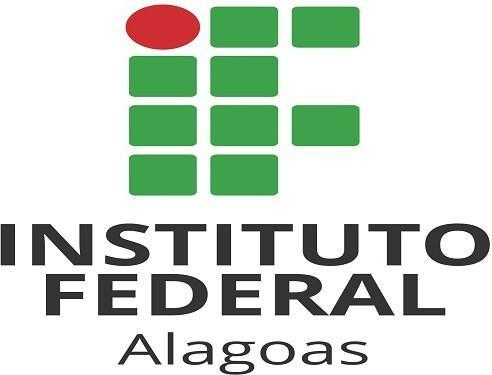 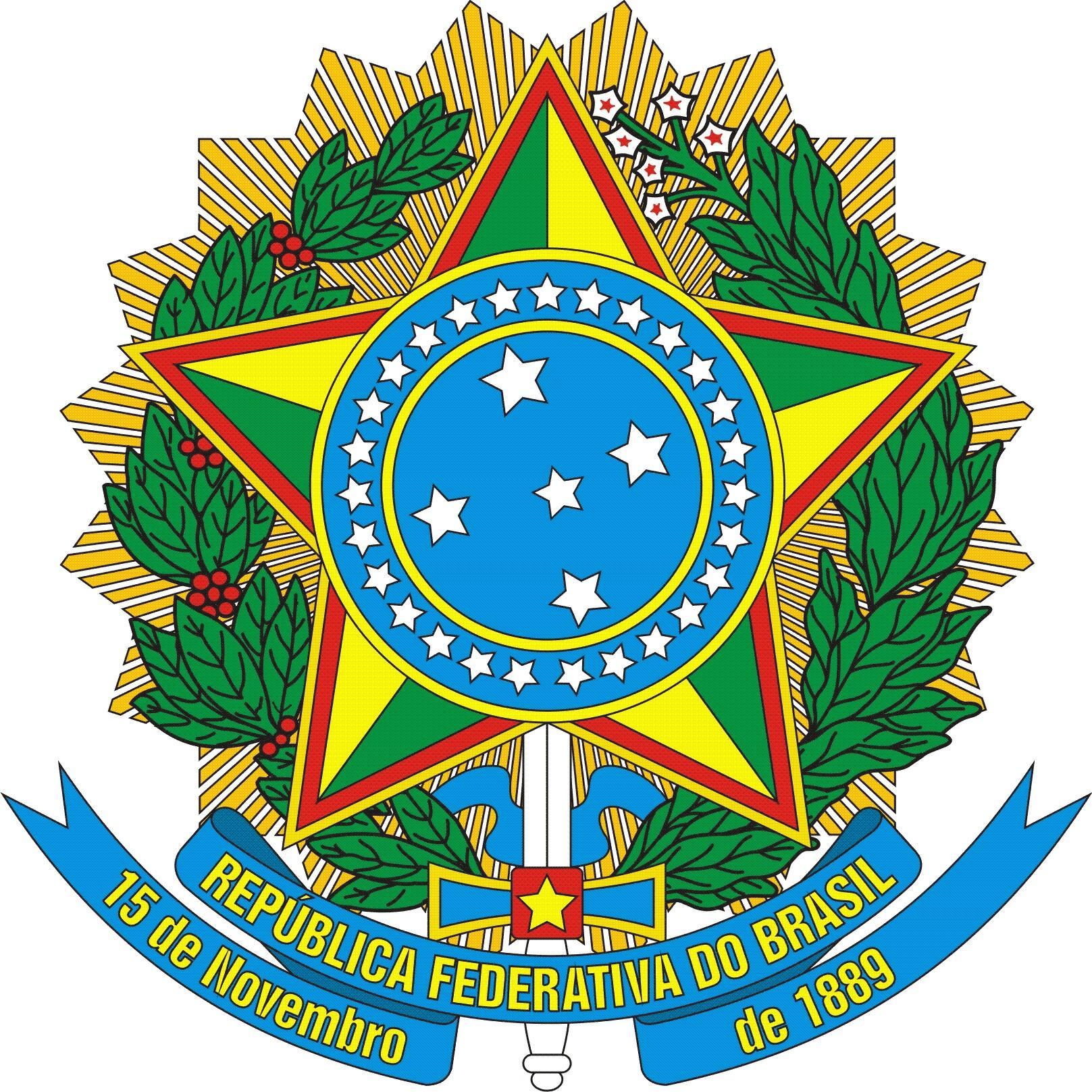 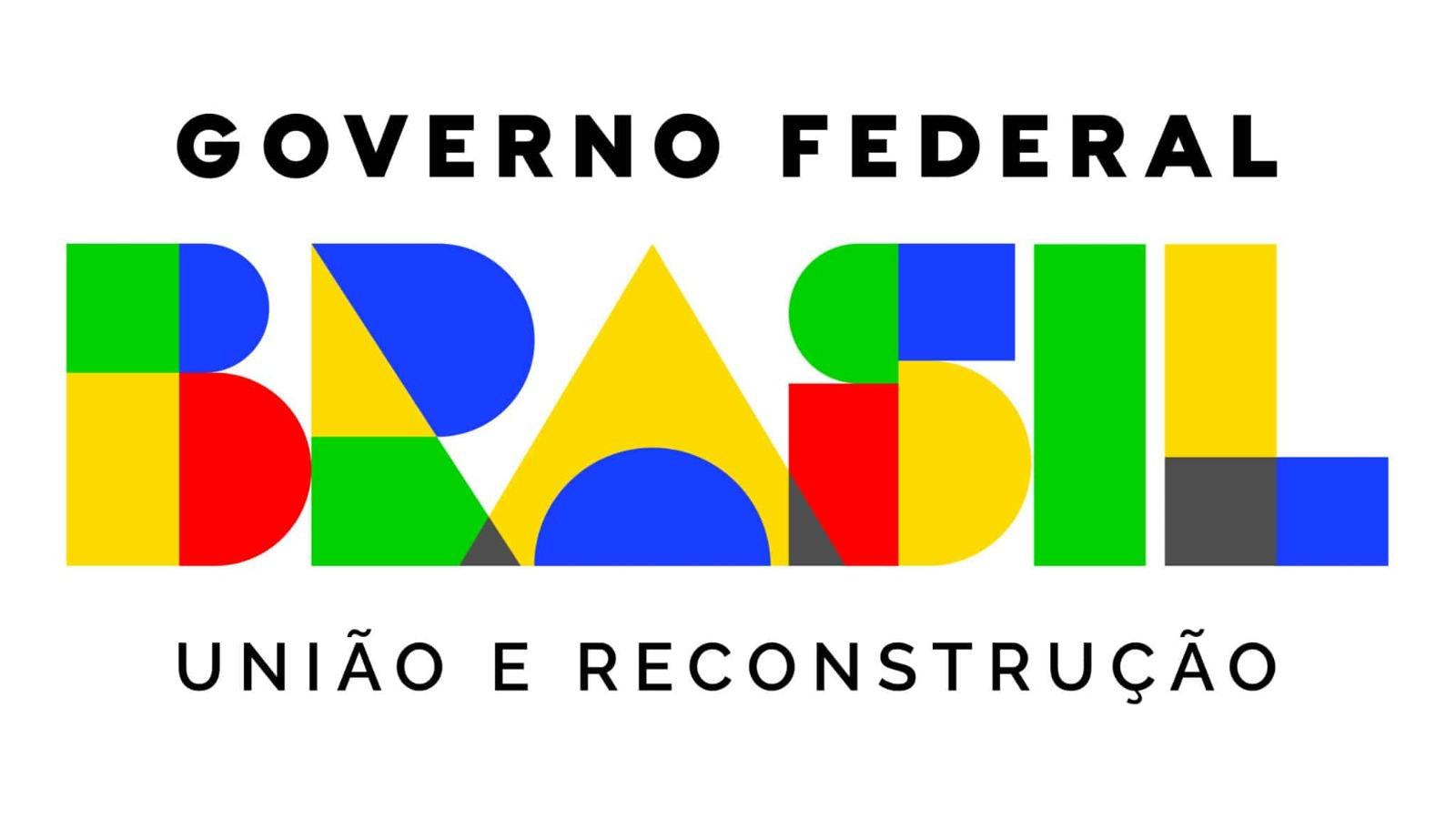    ANEXO IIIPARECER DA GESTÃO DE PESSOAS (Resolução nº 39/CS de 2/12/2019)PARECER DA GESTÃO DE PESSOAS (preenchimento exclusivo das CGPs/DGP)